EL JOC DE L’OCA ESPORTIVA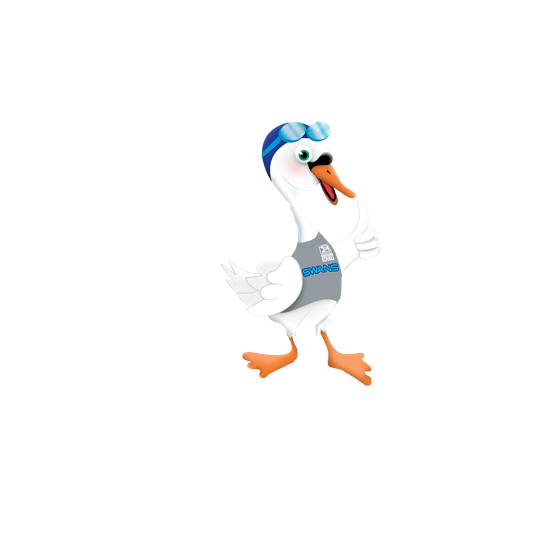 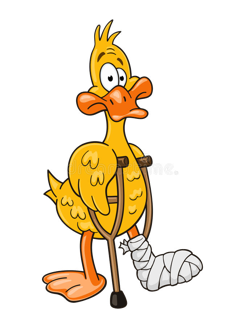 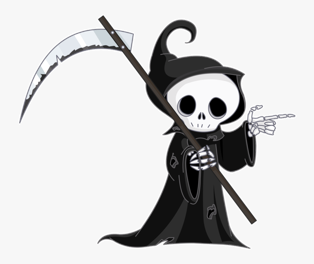 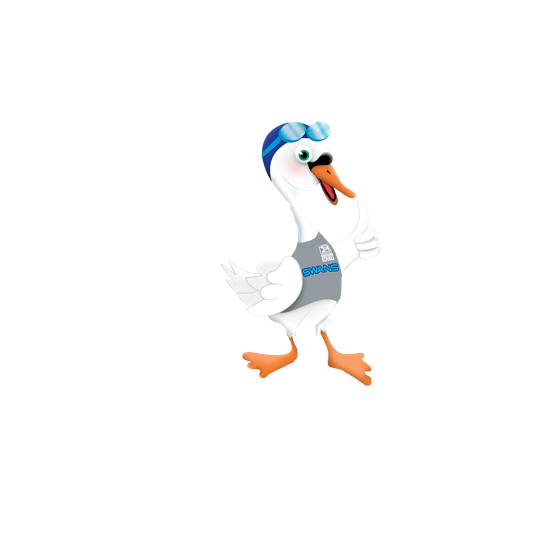 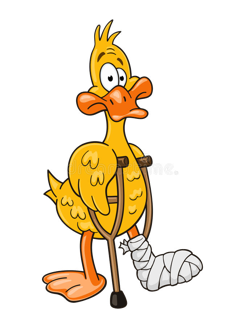 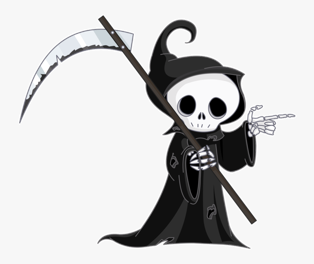 NORMATIVA PROPOSADAL’ideal és que juguin entre 2 i 4 jugadors/es.Per poder seguir la normativa proposada cal tenir a mà un dau, una pilota i una peça de roba per tapar els ulls.Si enlloc d’un dau amb nombres de l’1 al 6 en podeu aconseguir un que només tingui nombres de l’1 al 3, aconseguireu que el joc duri més i sigui més entretingut.Cada cop que el/la jugador/a cau en una casella blanca, ha de realitzar l’activitat que hi ha descrita. Si no és capaç de dur-la a terme perdrà el proper torn.Quan el dau ens porta a una casella amb una oca, tal i com marca la tradició, fem d’oca en oca i tirem perquè ens toca.A les caselles grogues, l’oca s’ha fet mal per anar tant ràpida, per aquest motiu, per fer front a la lesió caldrà que el jugador/a que hi hagi caigut resti en aquesta casella durant dos torns.Si algú té la mala sort de caure a la casella vermella, la de la mort, haurà de tornar a començar des del començament.Per poder guanyar, cal que s’arribi a la casella 30 amb el nombre exacte de la darrera tirada del dau, en cas de que s’excedeixi el nombre necessari, caldrà seguir comptant enredera un cop arribat al 30 fins arribar al nombre que marqui el dau.Per acord entre tots/es els/les participants, les proves de les caselles blanques podran adaptar-se a cada participant en funció de les seves possibilitats.Recordeu que l’objectiu del joc és passar una bona estona, riure i fer una mica d’esport en família o amb els amics i amigues!!!